Протокол №2засідання педагогічної радинавчально-виховного комплексу с. Малинівкавід 12 лютого 2018 рокуПрисутні – 17 чоловікГолова засідання – Сиченко В.П.Секретар – Морозовська  О.Д.Порядок денний:Про вибір і замовлення підручників для 5 класу.Слухали : Про вибір і замовлення підручників для 5 класу.Інформація Сиченка В.П.Сиченко В.П. , директор навчально – виховного комплексу, ознайомив педколектив із інструктивно – методичними рекомендаціями щодо вибору та замовлення підручників для 5 класу закладів загальної середньої освіти.                Виступили:Морозовська О.Д. , учитель української мови та літератури, яка зауважила,що підручники відповідають вимогам Державного стандарту, містять теоретичні та практичні аспекти програмового матеріалу.Тарасова О.П., учитель англійської мови, яка обґрунтувала   вибір даного підручника доступністю викладу теоретичного матеріалу, зорієнтованого на вікові особливості п’ятикласників.Рогожа О.А., учитель зарубіжної літератури, яка зауважила, що підручник ознайомлює з художніми творами зарубіжної літератури, вивчення яких передбачено оновленою програмою для закладів середньої освіти.Тихоненко Н.М., учитель математики, яка обґрунтувала вибір  підручника матеріальною базою, що створена під цей підручник, доступністю викладу матеріалу, достатньою кількістю завдань.Рибачук Г.Я., учитель основ здоров’я , яка сказала,що підручник відповідає оновленій програмі та повною мірою реалізує компетентнісний підхід, як за змістом, так і за методами навчання.               Ухвалили: За рішенням педагогічної ради вибрати та замовити такі підручники із запропонованого переліку:«Українська мова. 5 клас» (авт..Єрмоленко С.Я., Сичова В.Т.), «Грамота».«Українська література. 5 клас» (авт. Авраменко О.М.), «Грамота».«Зарубіжна література.5 клас» (авт. Ніколенко О.М., Конєва Т.М., Орлова О.В.,  Зуєнко М.О., Кобзар О.І. ), «Грамота».«Російська мова (1-й рік навчання) для закладів загальної середньої освіти з навчанням українською мовою. 5клас» (авт. Корсаков В.О.), «Оріон».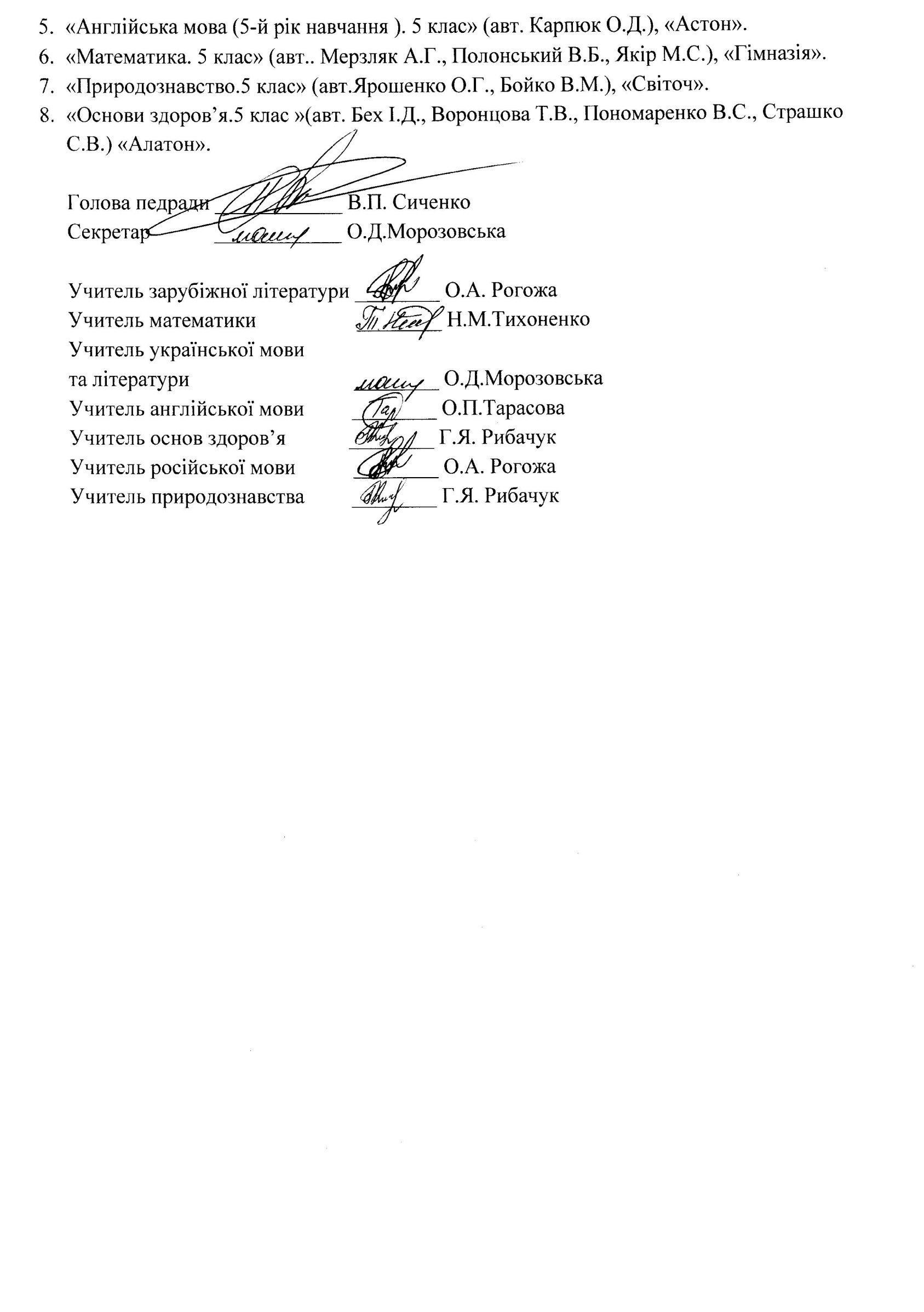 